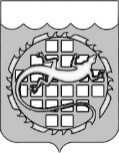 КОНТРОЛЬНО-СЧЕТНАЯ ПАЛАТА ОЗЕРСКОГО ГОРОДСКОГО ОКРУГАРАСПОРЯЖЕНИЕО Перечне должностей муниципальной службы Контрольно-счетной палаты Озерского городского округа, в течение двух лет после увольнения с которых необходимо соблюдать ограничения, предусмотренныестатьей 12 Федерального закона от 25.12.2008 № 273-ФЗ «О противодействии коррупции»В соответствии со статьей 12 Федерального закона от 25.12.2008      № 273-ФЗ «О противодействии коррупции», Указом Президента Российской Федерации от 21.07.2010 № 925 «О мерах по реализации отдельных положений Федерального закона «О противодействии коррупции»:1.	Утвердить прилагаемый Перечень должностей муниципальной службы Контрольно-счетной палаты Озерского городского округа, в течение двух лет после увольнения с которых необходимо соблюдать ограничения, предусмотренные статьей 12 Федерального закона от 25.12.2008 № 273-ФЗ       «О противодействии коррупции».2.	Установить, что граждане, замещавшие должности муниципальной службы Контрольно-счетной палаты, перечень которых утвержден настоящим распоряжением, в течение двух лет после увольнения с муниципальной службы:2.1.	имеют право замещать на условиях трудового договора должности в организации и (или) выполнять в данной организации работы (оказывать данной организации услуги) в течение месяца стоимостью более ста тысяч рублей на условиях гражданско-правового договора (гражданско-правовых договоров), если отдельные функции муниципального (административного) управления данной организацией входили в должностные (служебные) обязанности муниципального служащего, с согласия соответствующей комиссии по соблюдению требований к служебному поведению муниципальных служащих и урегулированию конфликта интересов.2.2.	обязаны при заключении трудовых договоров или гражданско-правовых договоров на выполнение работ (оказание услуг) в случае, предусмотренном подпунктом 2.1. настоящего пункта, сообщать работодателю сведения о последнем месте своей службы.3.	Опубликовать настоящее распоряжение в печатном издании «Ведомости органов местного самоуправления Озерского городского округа Челябинской области» и разместить на официальном сайте органов местного самоуправления Озерского городского округа в информационно-телекоммуникационной сети «Интернет».ПредседательКонтрольно-счетной палатыОзерского городского округа							    А.Ю. ЛюковУтвержден								распоряжением председателя								Контрольно-счетной палаты 								Озерского городского округа								от 24 ноября 2014 г.  №   64  Перечень должностей муниципальной службы Контрольно-счетной палаты Озерского городского округа, в течение двух лет после увольненияс которых необходимо соблюдать ограничения, предусмотренные статьей 12 Федерального закона от 25.12.2008 № 273-ФЗ «О противодействии коррупции»1.	Высшая должность муниципальной службы председатель Контрольно-счетной палаты Озерского городского округа.2.	Высшая должность муниципальной службы заместитель председателя Контрольно-счетной палаты Озерского городского округа.3.	Главная должность муниципальной службы аудитор        Контрольно-счетной палаты Озерского городского округа.4.	Главная должность муниципальной службы начальник отдела правового и документационного обеспечения Контрольно-счетной палаты Озерского городского округа.	5.	Ведущая должность муниципальной службы инспектор-ревизор Контрольно-счетной палаты Озерского городского округа.	6.	Старшая должность муниципальной службы главный специалист Контрольно-счетной палаты Озерского городского округа.24 ноября 2014 г.№   64  